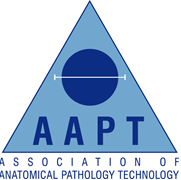 JANUARY 2019 COUNCIL ACTIVITYHello members! We hope the beginning of 2019 has been a little gentler than it was last year…. So here is something a little new for 2019 as members we thought we would keep you up to date with what individual council members are doing each month and hopefully as this develops, we can also share anything that you are doing too….Ok so January 2019.. We said goodbye to Michelle Lancaster who as I am sure you are all aware has now moved on to the HTA and we wish her every happiness in this new role.  Can we please remind you not to contact Michelle regarding any HTA related issues and to go through the correct channels via the HTA website as Michelle cannot answer them. Lydia has been in contact with potential speakers for the AAPT Educational event and gathering intelligence on accommodation for the 2020Ishbel was in contact with Radio 4 regarding a programme they are airing to see if there was anything that the APT would like to be raised this is still ongoing.  Has attended a meeting for CBRN in Scotland along with working with the new education lead in North Tees to approve tweaks to the Level 3 & 4 Diplomas so that it can fit with apprenticeship funding.John attended the HTA Histology Working Group meeting.Debbie has spent her evenings paying AAPT bills and keeping the accounts up to date including the sending out of outstanding reminders.   Along side this she has been in touch with and confirmed speakers for the (AEE) Annual Educational Event, sourced goodies, arranged meetings for the venue to attended in February and put the Poster Comp details together.Tarot attended the Histology Working Group meeting with John along with giving up her evenings working though HTA inspection reports from 2018 in preparation for letters going out.   Along with working on your CPD submissions.Alison has been searching and sharing interesting reads with you all on the AAPT social media page (all handy for your CPD).  She has also assisted the sourcing of local speakers for the Annual Educational Event.Gemma (student rep) Has had several queries from people that are interested in becoming an APT and offering advice along with developing ideas about how to support fellow students.Sarah has been working her way through HTA reports during her evenings again in preparation to sending out letters from the AAPT.Gemma has been circulating RCPATH guidance and feeding back to them with comments for review.Emma working with Darren from North Tees on the development of L3 & L4 information and discussing different aspects of the Annual Educational Event, along with developing ideas for sharing information with our members.Ishbel, John, Lydia and Christian met to review and update AHCS documents to improve registration processes.We hope to put one of these out every month so that you know what we are up too! It would be good to share what you are up to if you want to email us on; mail@aaptuk.org